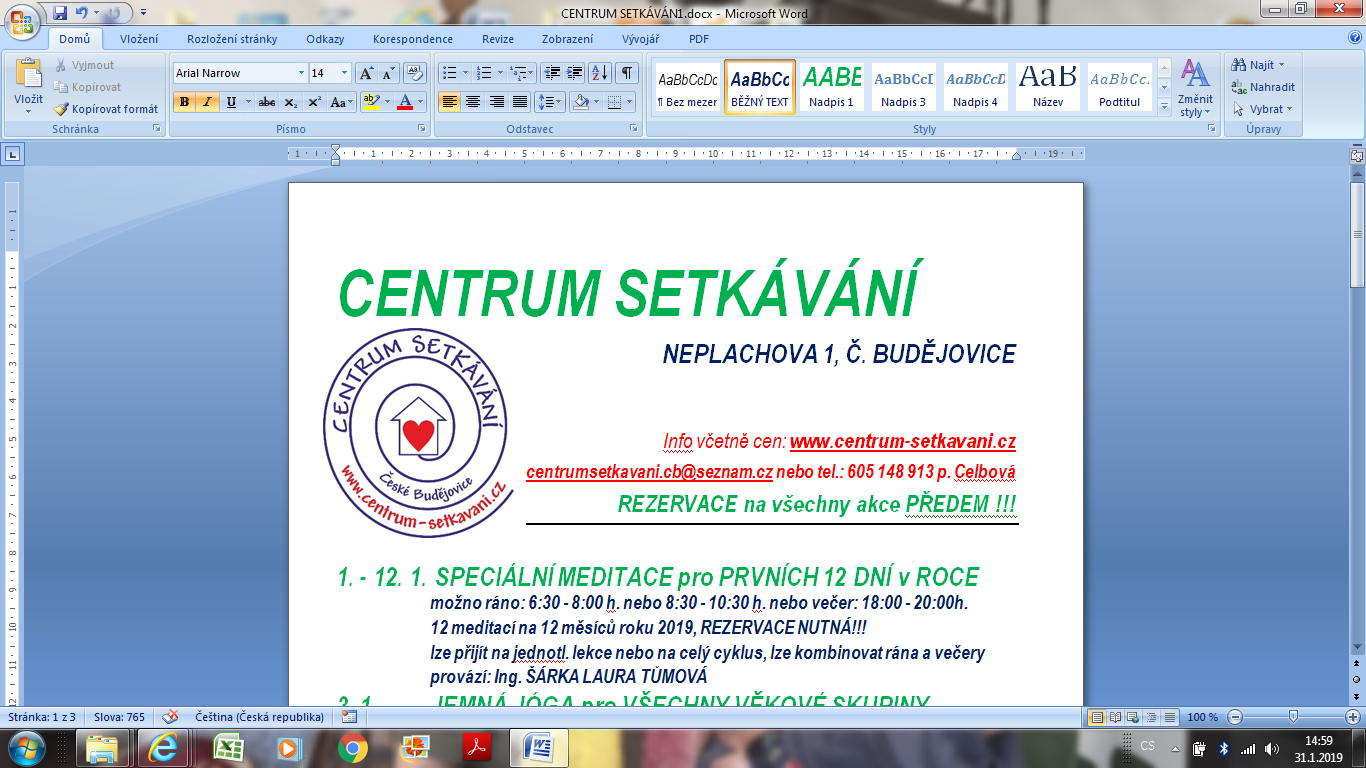 BŘEZEN 2022PŘEDNÁŠKY, SEMINÁŘE, MEDITACE, CYKLY, VÍKENDOVÉ AKCE3.,10.,17.,24. a 31.3.	MUŽSKÝ KMEN		18:30 - 21:00 hod., cyklus 8 setkání mužů - čtvrtky (do 31.3.)		provázejí: JAROSLAV MIŠKOVSKÝ a DAVID SVOBODA 			rezervace: https://muzskykmen.webnode.cz/ 8.,15.,22. a 29.3. JÓGA pro RODIČE s DĚTMI od 2 do 5 let  		14:30 - 15:30 hod., je možno přijít a okusit jednotlivé lekce		vede: Mgr. KAMILA HOMOLKOVÁ, Ph.D., tel. 776 836 562  8.,15.,22. a 29.3. TĚHOTENSKÁ JÓGA		16:00 - 17:15 hod., každé úterý - lekce jsou „OTEVŘENÉ“		provází: Mgr. KAMILA HOMOLKOVÁ, Ph.D., tel. 776 836 562  8.3.		JÓGA SMÍCHU pro muže i ženy 	(od dubna vždy 1. středu v měsíci)		18:00 - 19:00 hod., cvičení		provází: BLANKA KOTKOVÁ, tel. 724 269 448 (i sms)9.3. 	MUŽSKÝ KRUH  		19:00 - 22:00 hod., setkávání mužů 	(každou 2. středu v měsíci ) 				http://muzskykruhcb.webnode.cz/ , obj.- tel. 721 295 921 (sms)  	9.,16.,23. a 30.3. TANEČNĚ POHYBOVÁ PŘÍPRAVKA pro děti 4 - 7 let  		15:30 - 16:30 hod., cyklus do června 	         	www.tanchi.cz, rezervace na tel. 737 580 003 (sms)   13.3.	Výtvarný kurz MALOVÁNÍ MANDAL technikou DOT-ART		10:00 - 15:00 hod., REZERVACE + platba předem 		provází: MARTINA HANOUSKOVÁ, www.hanyma.cz15.,22. a 29.3. HÝBEJTE SE s NAAM /i...  	(od 15.3. každé úterý)		18:30 - 20:00 hod., cvičení,mantry, mudry... i pro začátečníky, věk nerozhoduje		provází: Ing. ŠÁRKA LAURA TŮMOVÁ, www.sarkalaura.cz, tel. 733 517 685  16.3. 	SKRYTÁ MOC LÉČIVÝCH ROSTLIN		18:00 - 20:00 hod., přednáška, rezervace na tel. 603 966 977 (sms), 605 148 913		provází: JANA JUNGOVÁ, www.zahradyzivota.cz18.3.	HUDEBNÍ LÁZNĚ (didgeridoo,bubny,housle,flétna,zpěv...)		18:00 - 19:30 hod., hudební improvizace		provázejí: VOJTA VIOLINIST a MIRITH, www.vojtaviolinist.com19.3.	SÍLA ŽENY		9:00 - 17:00 hod., jednodenní seminář 		provází: JANE H., www.janeh.com21.3. 	PUTOVÁNÍ po ČÍNĚ aneb Úvod do historie a cvičení	Zhineng qi Gong	18:30 - 20:30 hod., povídání s fotografiemi			provází: Ing. HANKA KARBULKOVÁ, www.sama-sebou.cz23.3.	KŘIŠŤÁLOVÉ MÍSY - ROZJÍMÁNÍ		18:00 - 21:30 hod., koncert s meditacemi			provází: JIŘINKA SOLVANA, //www.lecivytonkristalovychmis.cz/24.3.	PROVÁLEJTE SE k ŽIVOTU bez BOLESTI		aneb Jak si pomoci od bolesti pohybového aparátu		18:00 - 19:30 hod., „ochutnávka“ fasciální automasáže		provází: Ing. RENATA KRÁLOVÁ, https://renata-kralova.cz/26.3.	CO SLUŠÍ MÉ DUŠI		10:00 - 17:00 hod., seminář o 8 stylových klíčích módní návrhářky Táni Havlíčkové		provází: Ing. HANKA KARBULKOVÁ, www.sama-sebou.cz27.3.	VNITŘNÍ ŠTĚSTÍ s Karlem Spilkou		13:00 - 17:00 hod., odpolední seminář 		provází: Ing. KAREL SPILKO, www.matrix-neo.cz, rezervace a platba předem28.3.	VÝCHODNÍ FILOSOFIE v POHYBU TĚLA		prožívaná skrze Zhineng qi Gong		18:30 -19:30 (20:00) hod., úvod ke cvičení Zhineng qi Gong		provází: Ing. HANKA KARBULKOVÁ, www.sama-sebou.cz30.3.	KOLEKTIVNÍ NEVĚDOMÍ			18:45 - 20:45 hod., přednáška		provází: Ing. MILUŠE REJLKOVÁ,www.milarejlkova.cz30.- 31.3. Individuální konzultace s Mílou Rejlkovou		dvouhodinové individ. konzultace dle vašeho zadání, obj. na tel. 605 148 913 		více na: www.milarejlkova.czDle objednání: REKONEKTIVNÍ LÉČENÍ, RECONNECTION	provází: DAGMAR CELBOVÁ, rezervace na: tel. 605 148 913, www.centrum-setkavani.cz